Regulamin  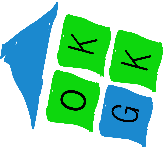 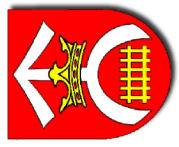 Zimowy Konkurs Fotograficznego  
 „ZIMA W GMINIE KIKÓŁ”I. Tematyka konkursu: zima na terenie Gminy Kikół (zimowy krajobraz, architektura zimą, zimowe portrety).II. Organizatorzy: Ośrodek Kultury Gminy Kikół oraz Gmina KikółIII. Celem konkursu jest: 1. uwiecznienie na fotografii piękna naszego regionu, 2. propagowanie pasji fotografowania, 3. prezentacja osiągnięć uczestników konkursu. IV. Zasady konkursu: 1. Konkurs jest przeznaczony dla wszystkich mieszkańców z terenu Gminy Kikół i rozstrzygnięty będzie bez kategorii wiekowej.2. Czas trwania konkursu - 01.02.2021r. 3. Przystąpienie do konkursu następuje przez zgłoszenie prac fotograficznych przedstawiających krajobraz zimy (bez wizerunku osób). 4. Przystępując do konkursu uczestnik akceptuje niniejszy regulamin oraz zapewnia, że:- posiada pełnię praw autorskich do zgłoszonej pracy- zgłoszone prace zostały wykonane osobiście przez uczestnika i nie kopiują fotografii stworzonych przez inne osoby- nie narusza praw autorskich osób trzecich. 5. Każdy uczestnik może zgłosić w konkursie maksymalnie 3 zdjęcia.6. Format prac: JPG.7. W nazwie pliku JPG każdej pracy należy umieścić dane: - imię i nazwisko, miejsce zamieszkania autora i ewentualnie tytuł pracy, opisanie miejsca gdzie zostało wykonane zdjęcie.8. Prace konkursowe wysyłamy na adres okgkikol@wp.pl wraz z kartą zgłoszeń.9. Termin składania prac upływa 01.02.2021 r. 10. Prace konkursowe będą eksponowane na stronie Ośrodka Kultury Gminy Kikół oraz Gminy Kikół.V. Zasady rozstrzygnięcia konkursu:Zgłoszone zdjęcia zostaną ocenione przez jury w składzie powołanym przez organizatora.Ogłoszenie wyników nastąpi do 08.02.2021 r.(na stronie internetowej Ośrodka Kultury Gminy Kikół oraz Gminy Kikół). Trzy najlepsze prace zostaną nagrodzone.VI. Postanowienia końcowe: 1. Udział w konkursie jest równoznaczny z wyrażaniem zgody na wykorzystanie danych osobowych uczestnika. 2. Organizator nie ponosi odpowiedzialności za naruszenie praw autorskich osób trzecich przez uczestników konkursu. 3. Pytania w sprawach dotyczących Konkursu można kierować telefonicznie pod numer: 500 837 986 lub osobiście w siedzibie Ośrodka Kultury Gminy Kikół od poniedziałku do piątku w godzinach od 800 – 1500.4. Regulamin konkursu dostępny jest na stronie www.okgkkikol.pl na stronie oraz w siedzibie organizatora.Serdecznie zapraszamy do udziału w konkursie.